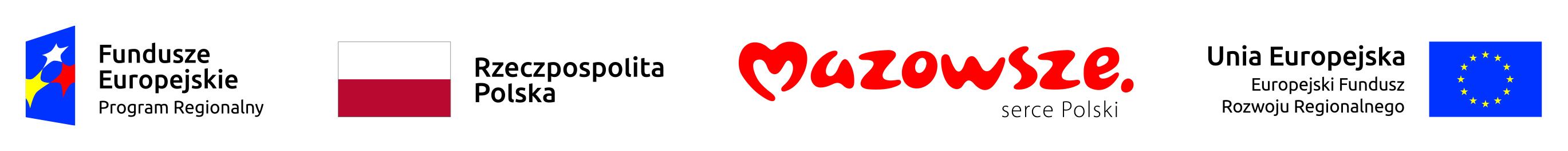 Załącznik nr 1 Wykaz  …………………………………………,……………………………………             					                                                      (miejscowość)                                          (data)……………………………………………………….……………………………………………………….……………………………………………………….……………………………………………………….      (nazwa i adres)Wykaz zrealizowanych robót …………………………………………………………………………(pieczątka i podpis)Lp.Data wykonaniaPrzedmiotWartośćDokument potwierdzający wykonanie robót